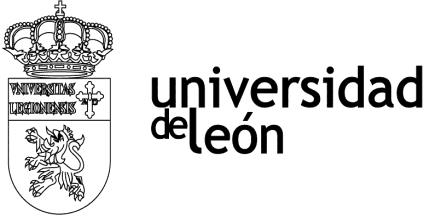 ESTUDIANTES A TIEMPO COMPLETO COMPROMISO DE MATRÍCULA EN EL SEGUNDO SEMESTREEXPONE:Que ha   realizado   matrícula   como   estudiante   a   tiempo   completo   en   la   titulación   de:y desea acogerse a lo establecido en el art 2.1 de la vigente NORMATIVA DE RÉGIMEN ACADÉMICO Y PERMANENCIA EN LAS TITULACIONES OFICIALES DE GRADO Y MÁSTER DE LA UNIVERSIDAD DE LEÓN.Por ello, mediante la presente declaración responsable acepta y firma el compromiso de matricularse   en   el   período   de   matrícula   correspondiente   al   segundo   semestre   del curso	, al objeto de tener la consideración de ESTUDIANTE A TIEMPO COMPLETO enla mencionada titulación.León,	de	de 20 	(firma del interesado)Sr. DIRECTOR DE LA ESCUELA SUPERIOR Y TÉCNICA DE INGENIEROS DE MINASNOMBRE Y APELLIDOSNOMBRE Y APELLIDOSDOMICILIO A EFECTOS DE NOTIFICACIONES (calle, nº, localidad, C.P.,provincia)DOMICILIO A EFECTOS DE NOTIFICACIONES (calle, nº, localidad, C.P.,provincia)CORREO ELECTRÓNICOTELÉFONO